第１号様式（第６条関係）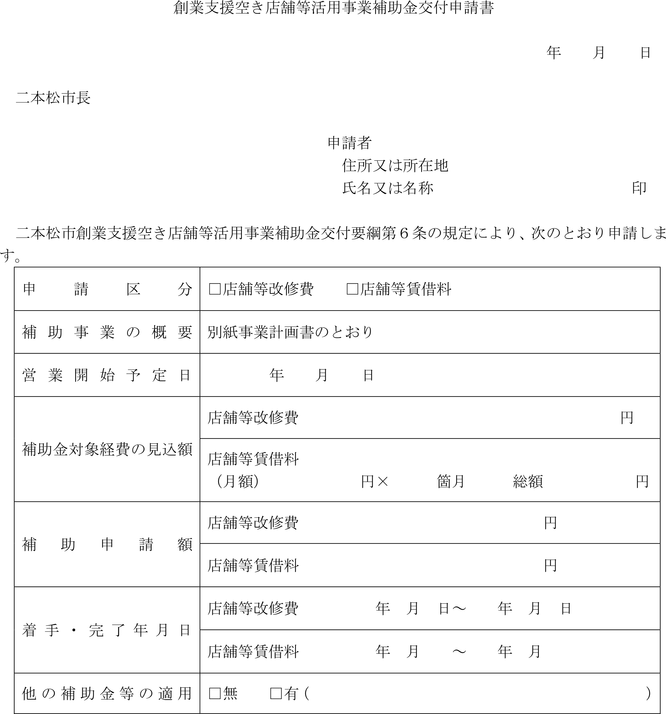 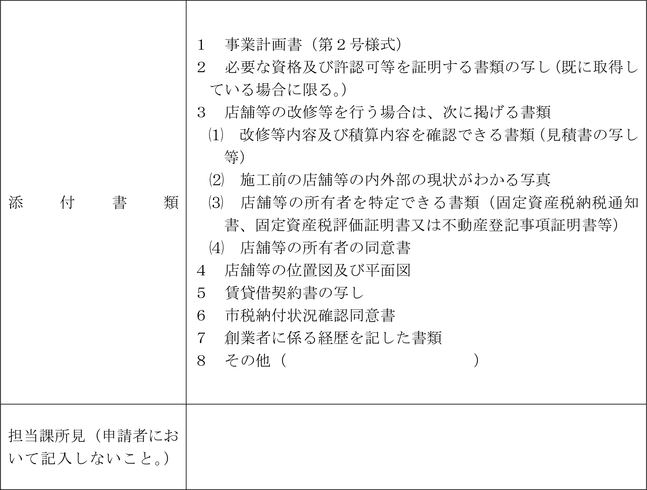 